Acompanhamento de aprendizagemaVALIAÇÃO1. PINTE A PRIMEIRA LETRA DO SEU NOME. 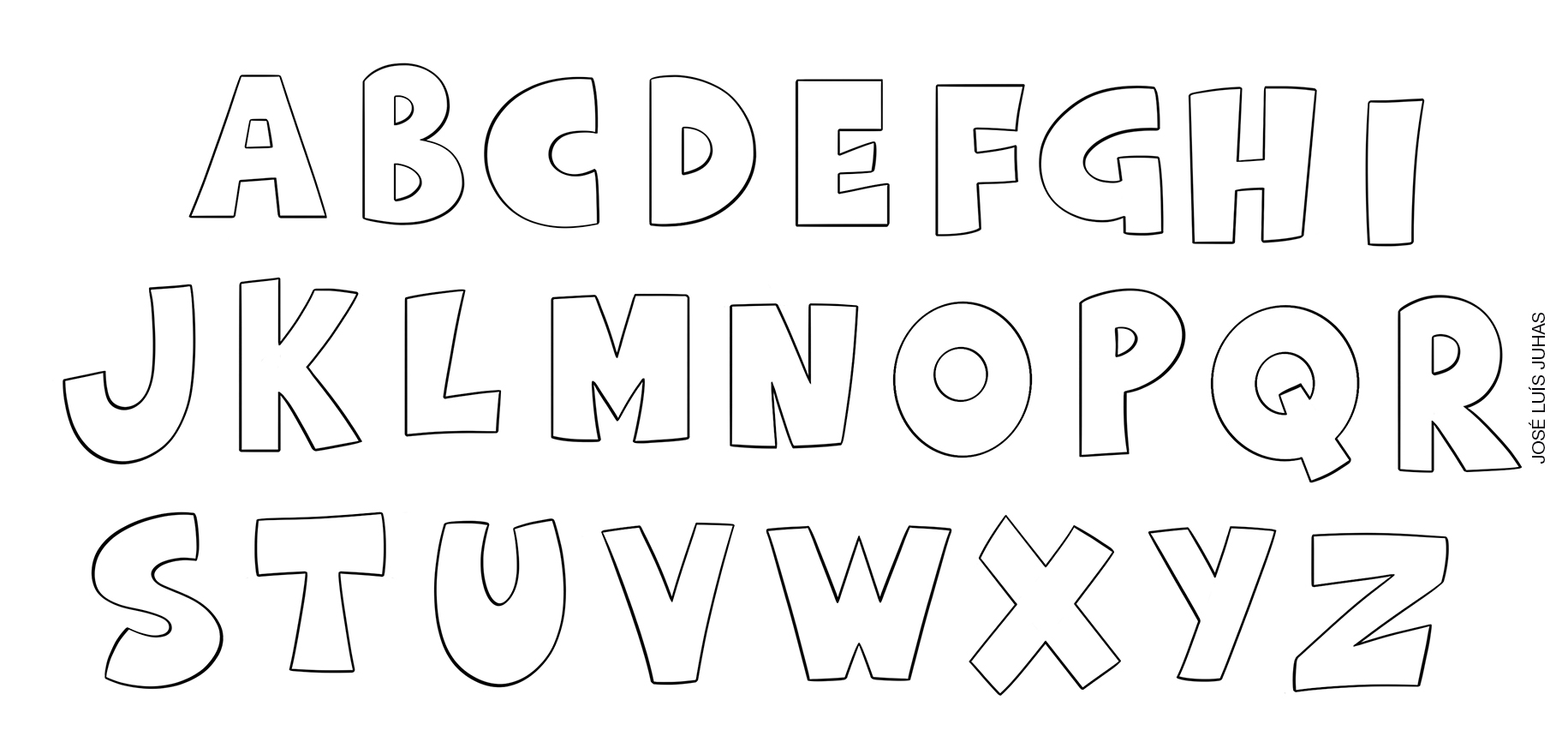 2. COMPLETE O NOME DE CADA OBJETO.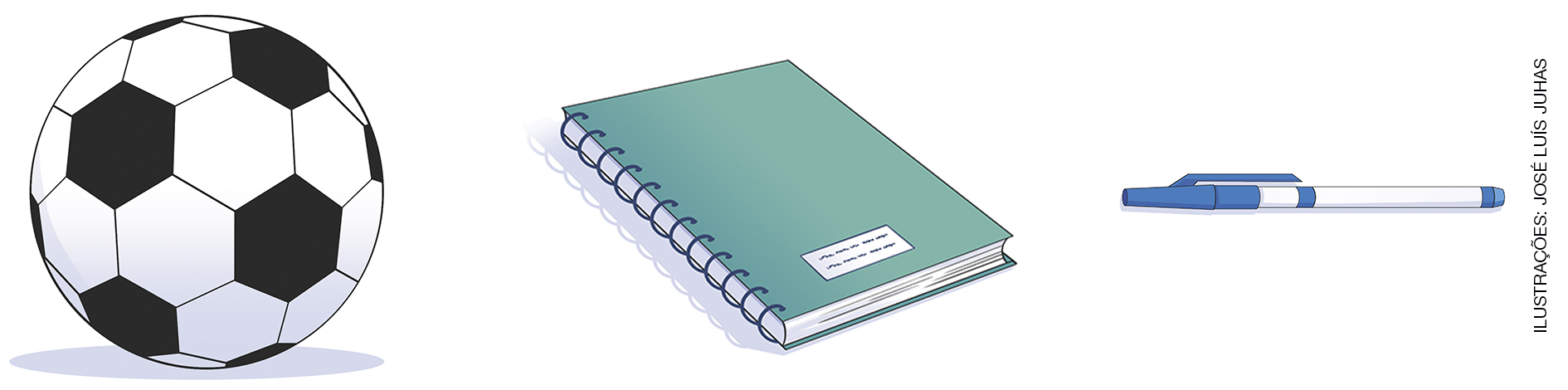               BOL____                                        C____DERNO                      C____NETA3. CADA PESSOA TEM SEU JEITO E SEUS GOSTOS. LEIA O QUE BIA DIZ. DEPOIS, LIGUE BIA À SUA FRUTA PREFERIDA. 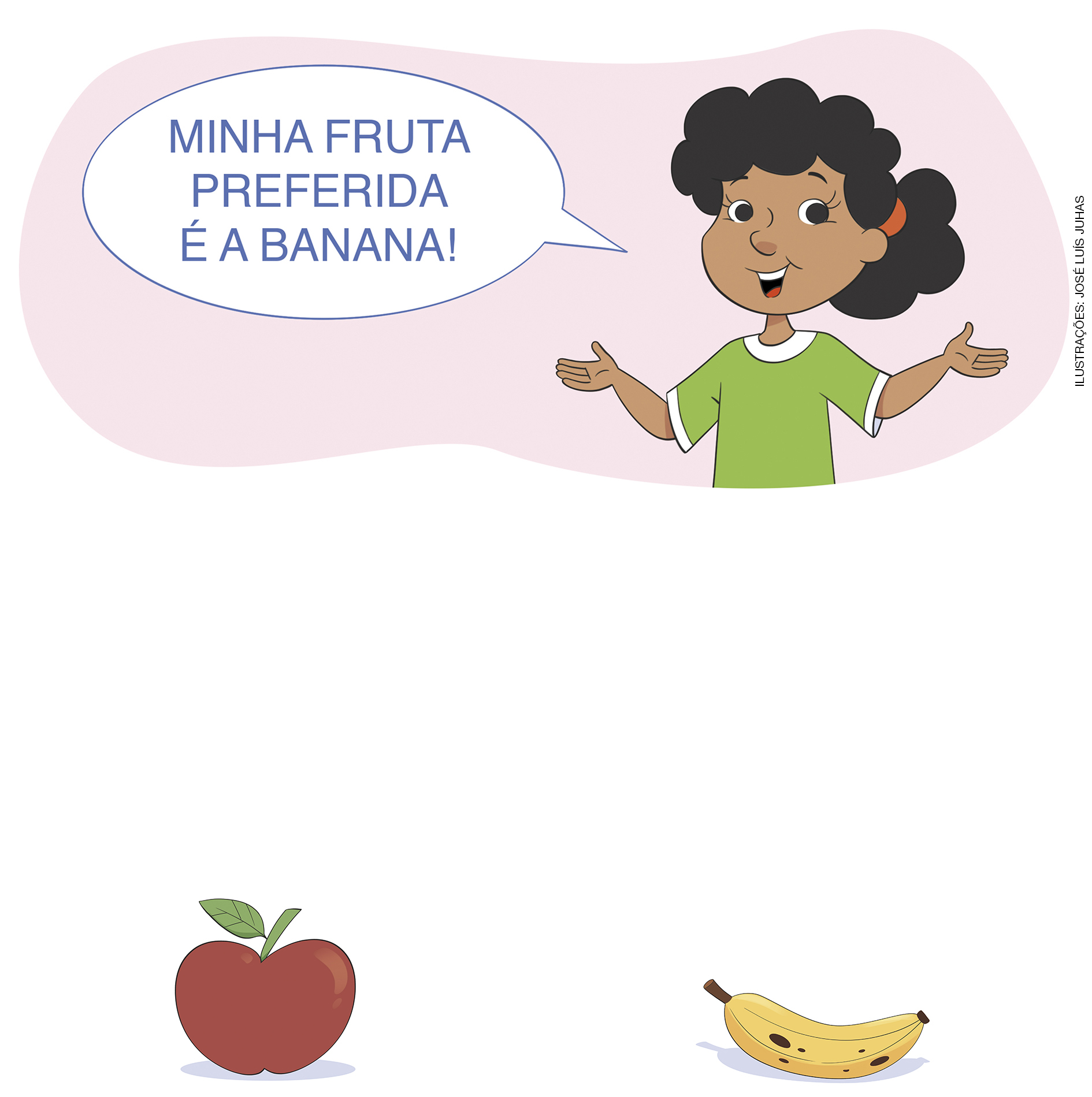                                 MAÇÃ                                                            BANANA4. OBSERVE OS DESENHOS.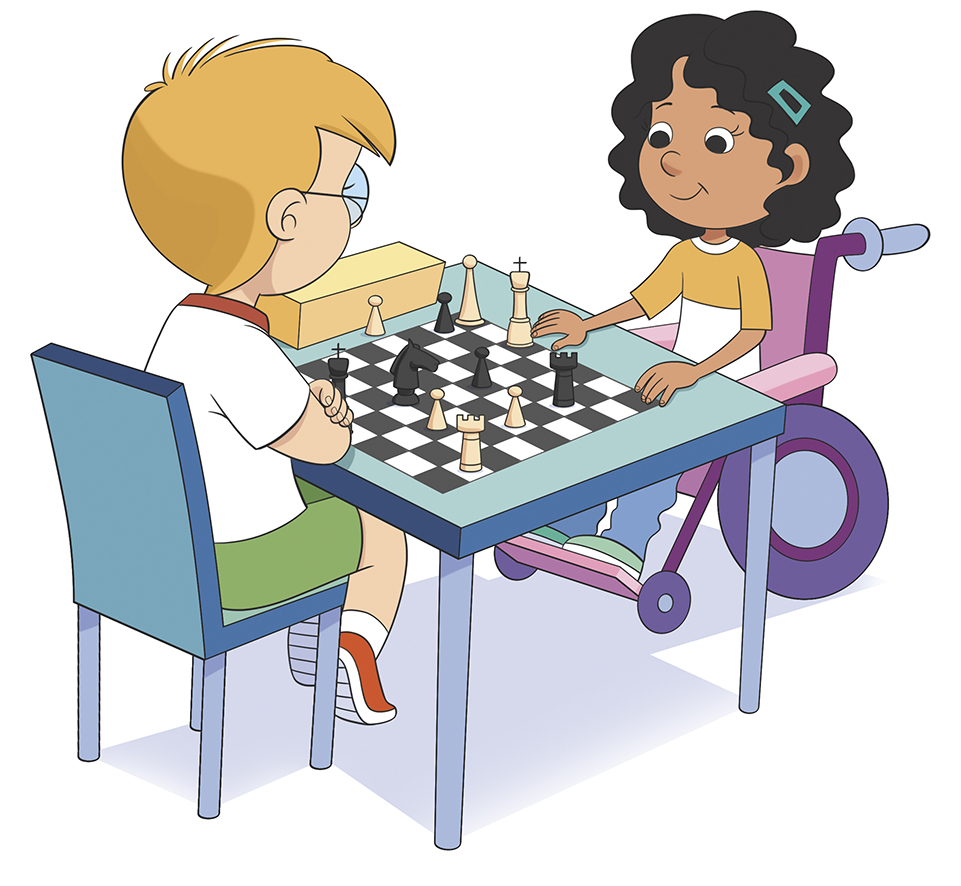 MARINA E PEDRO GOSTAM DE JOGAR XADREZ.TODAS AS CRIANÇAS DOS DESENHOS GOSTAM DE FAZER AS MESMAS COISAS? MARQUE COM UM X A RESPOSTA.(     )  SIM(     )  NÃO5. YASMIM GOSTA DE DANÇAR COM SEUS AMIGOS. CIRCULE A CRIANÇA QUE ESTÁ DE COSTAS PARA VOCÊ.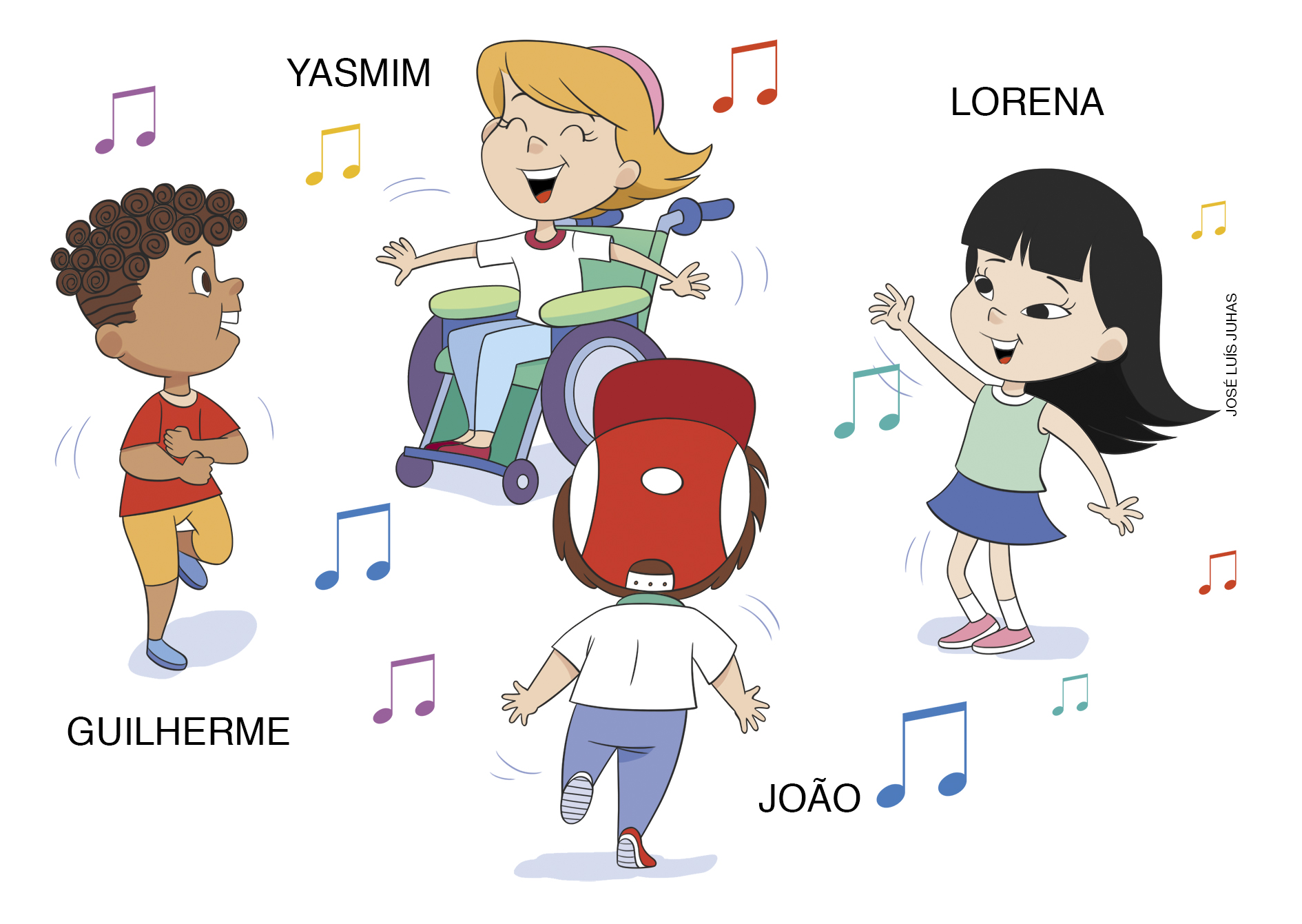 6. OBSERVE O DESENHO.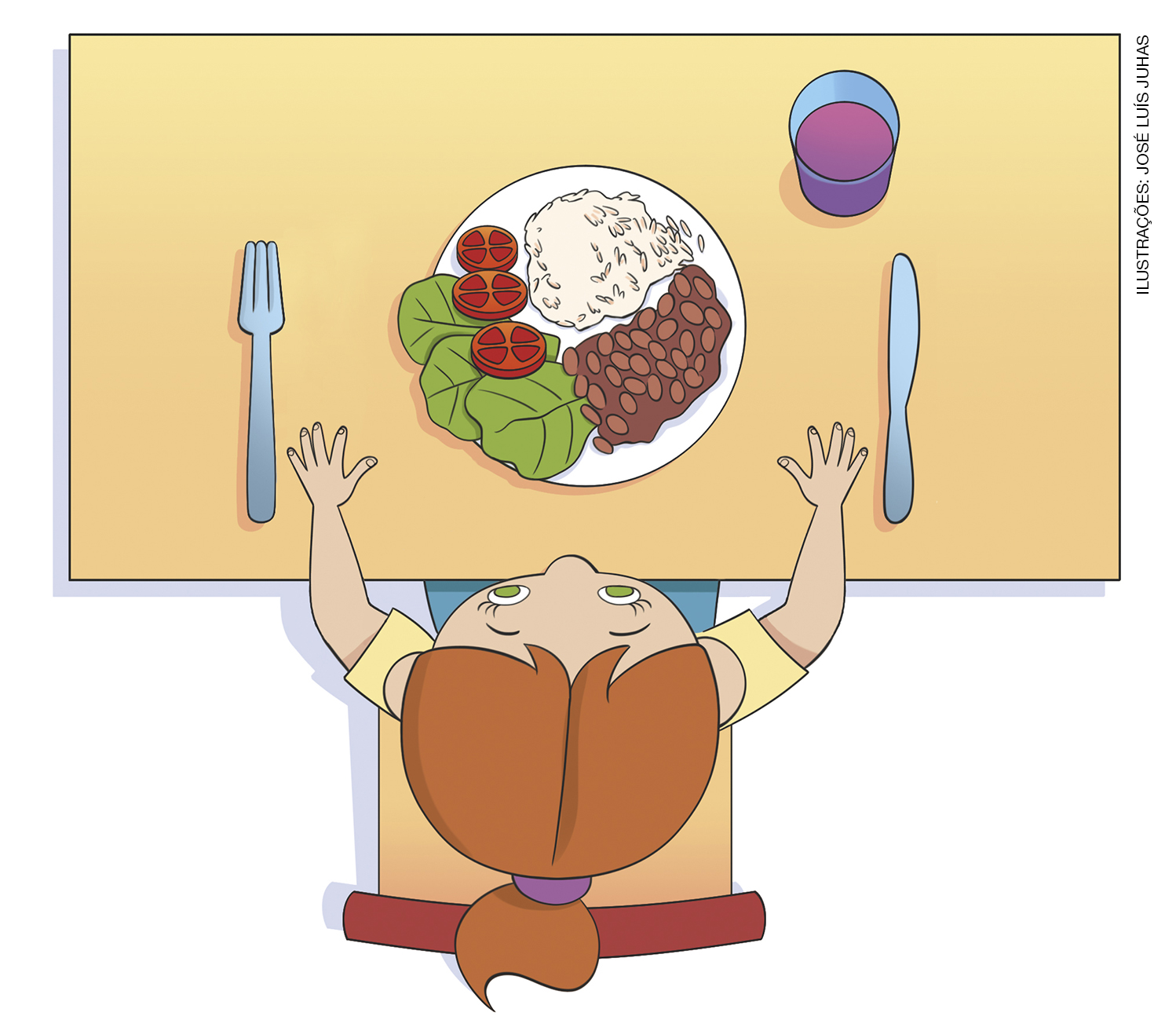 O QUE ESTÁ MAIS PERTO DA MÃO ESQUERDA DE JOANA? MARQUE COM UM X A ALTERNATIVA CORRETA.A) O GARFO. 						C) O PRATO.B) A FACA.						D) O COPO.7. NATÁLIA ESTÁ BRINCANDO DE RODA COM SEUS AMIGOS.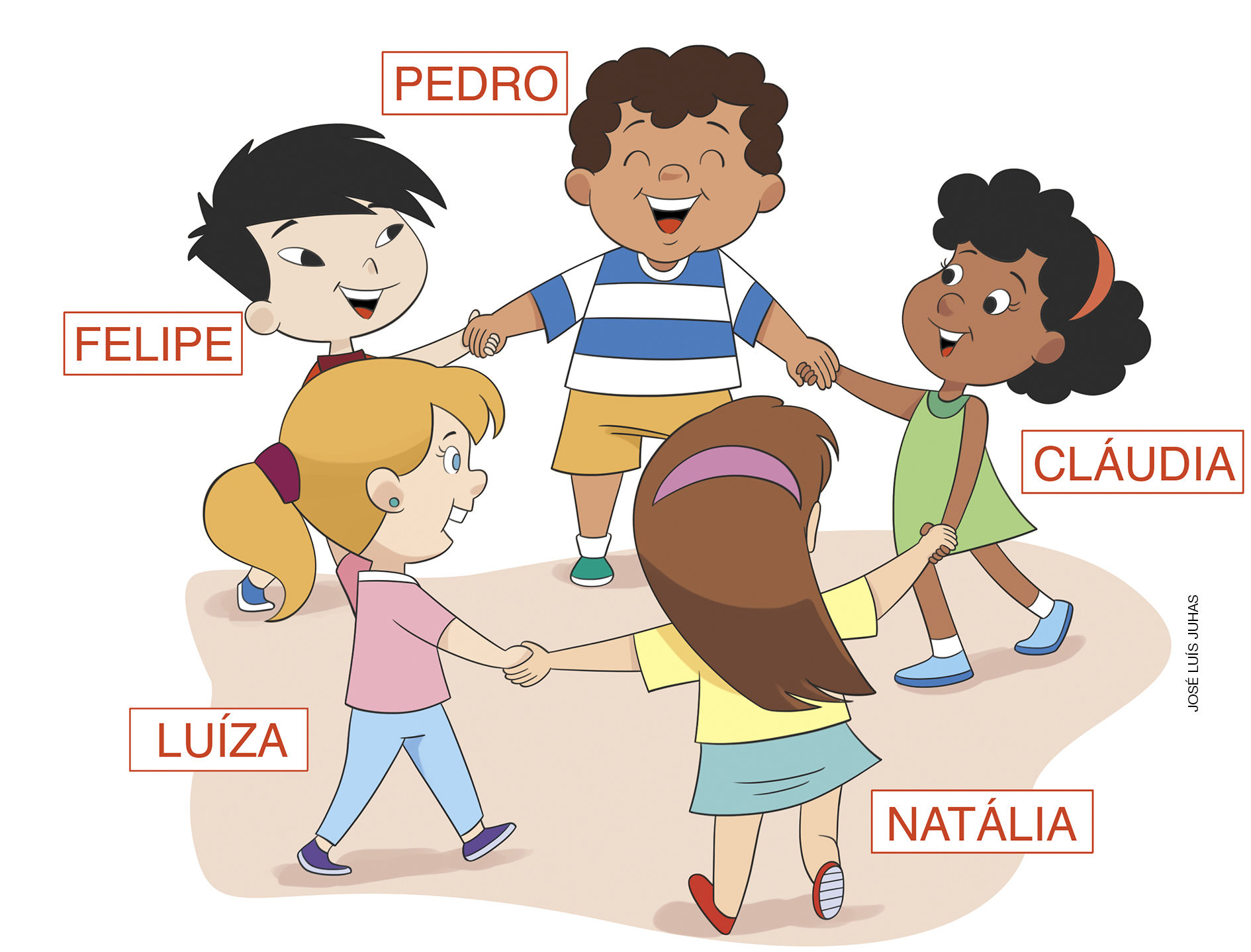 QUEM ESTÁ DO LADO DIREITO DE NATÁLIA? MARQUE COM UM X A ALTERNATIVA CORRETA.A) FELIPE.B) CLÁUDIA.C) LUÍZA.D) PEDRO.8. BETO QUER BRINCAR NA PRAÇA. DESENHE O CAMINHO QUE BETO DEVE FAZER PARA CHEGAR À PRAÇA.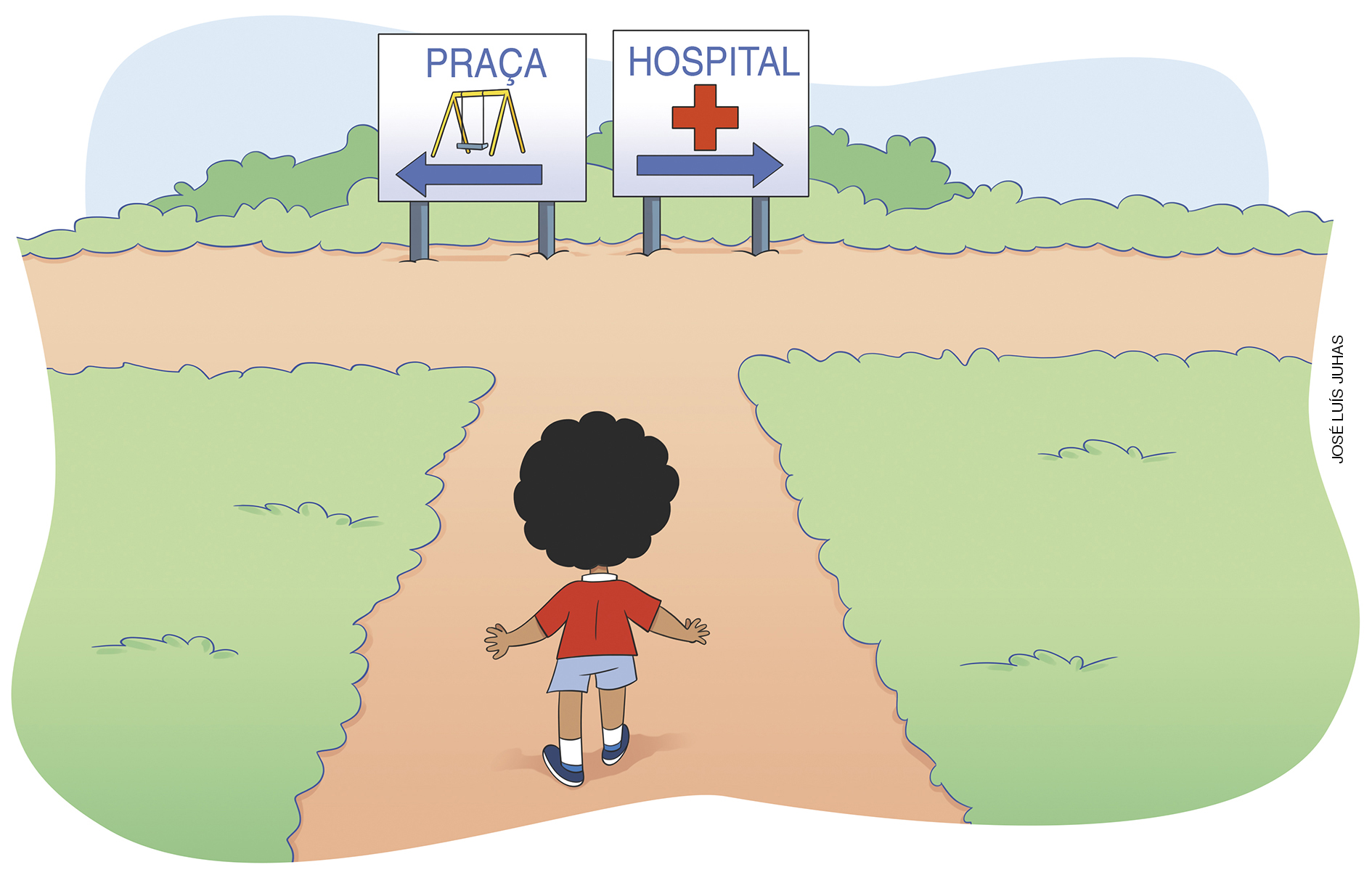 BETO DEVE VIRAR À ESQUERDA OU À DIREITA?__________________________________________________________________________________________________________________________________________________________________________________________________________________________________________QUE ATIVIDADES AS PESSOAS PODEM REALIZAR EM PRAÇAS PÚBLICAS?__________________________________________________________________________________________________________________________________________________________________________________________________________________________________________9. NO RECREIO, FERNANDA GOSTA DE JOGAR BOLA COM SEU AMIGO MATEUS. DESENHE UMA BOLA À DIREITA DE FERNANDA.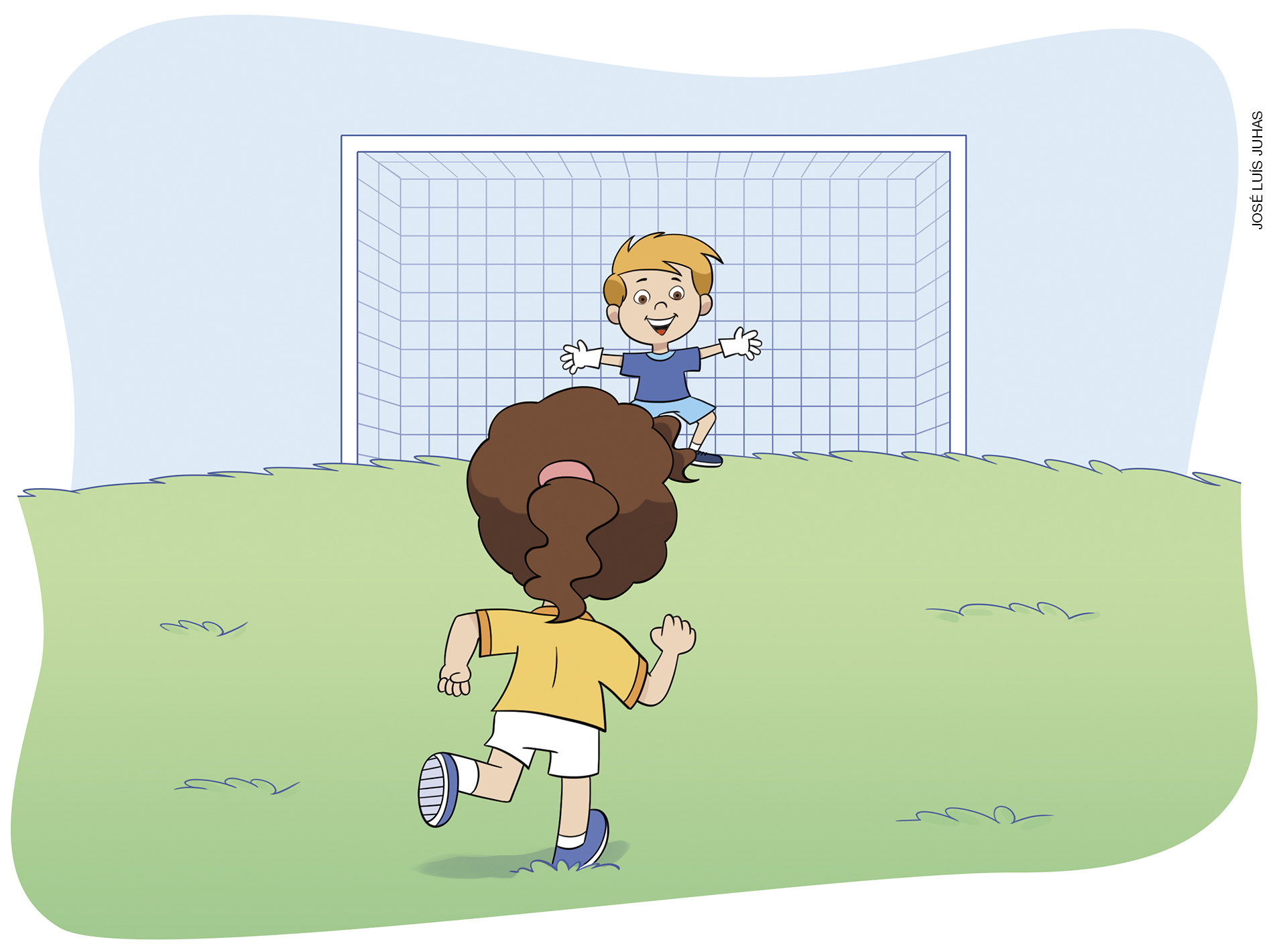 10. JOSÉ COSTUMA ASSISTIR À TELEVISÃO COM SUA AVÓ. CIRCULE O DESENHO QUE MOSTRA ESSA ATIVIDADE.11. DE ACORDO COM OS DESENHOS ACIMA, EM QUE LUGAR DE CONVIVÊNCIA JOSÉ E SUA AVÓ ESTÃO ASSISTINDO À TELEVISÃO?______________________________________________________________________________12. EM QUE LUGAR PEDRO CONVIVE COM SEUS COLEGAS DE ESCOLA? MARQUE COM UM X O DESENHO QUE MOSTRA ESSE LUGAR. 13. LIGUE OS LUGARES AOS GRUPOS COM OS QUAIS VOCÊ CONVIVE NESSES LUGARES.14. CIRCULE A IMAGEM QUE MOSTRA UM BRINQUEDO ANTIGO. 15. QUAL DESSES BRINQUEDOS É UM JOGO ELETRÔNICO? MARQUE COM UM X A ALTERNATIVA CORRETA.A) PIÃO.B) VIDEOGAME.C) BOLINHA DE GUDE.D) FUTEBOL DE BOTÃO.NOME: ___________________________________________________________________TURMA: __________________________________________________________________DATA: ___________________________________________________________________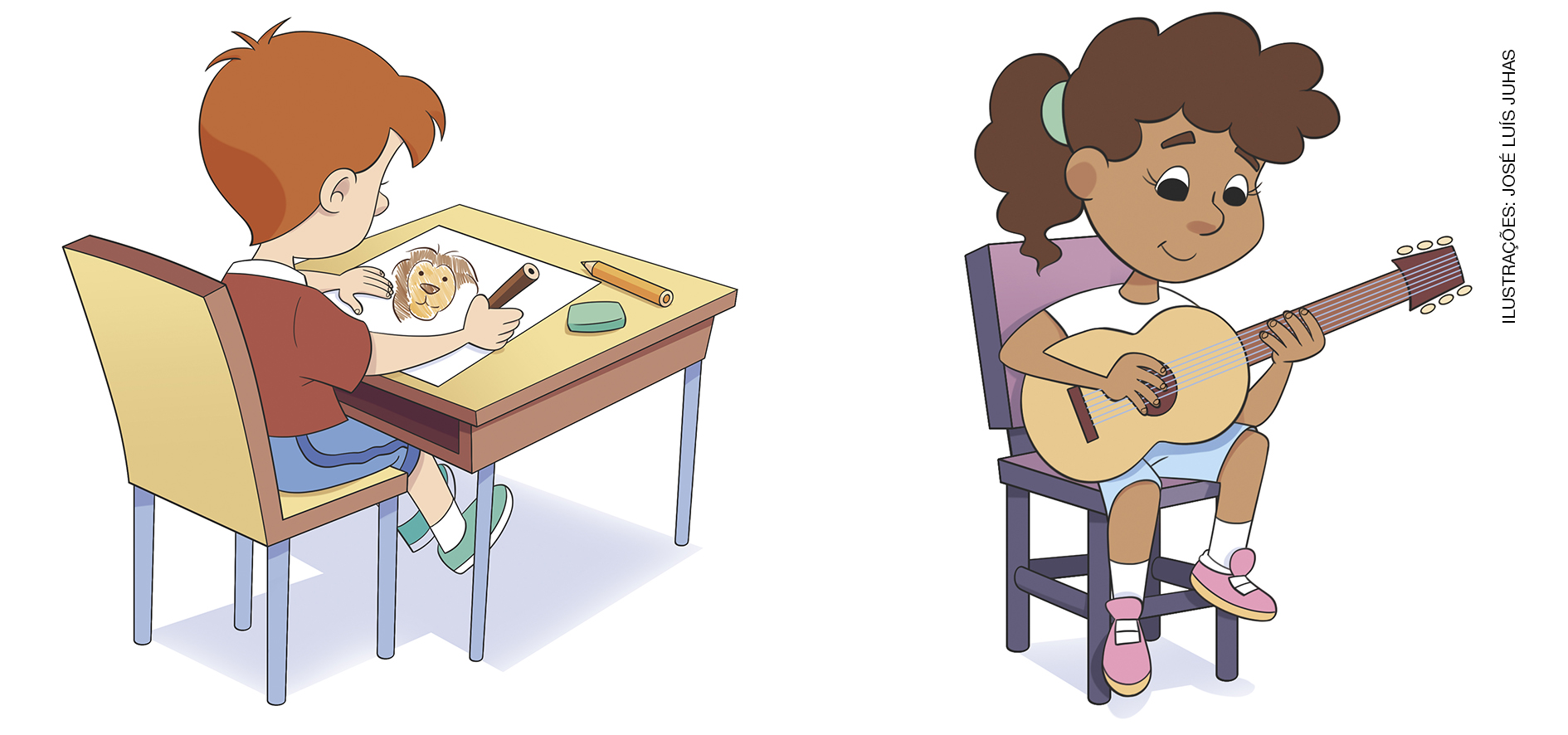 FELIPE GOSTA DE DESENHAR.                           PAULA GOSTA DE TOCAR VIOLÃO.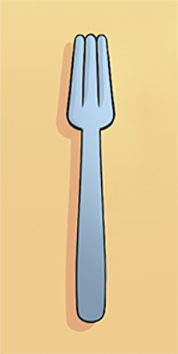 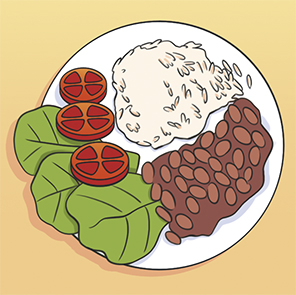 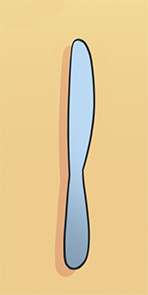 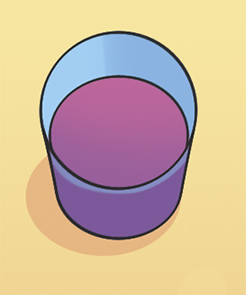 A)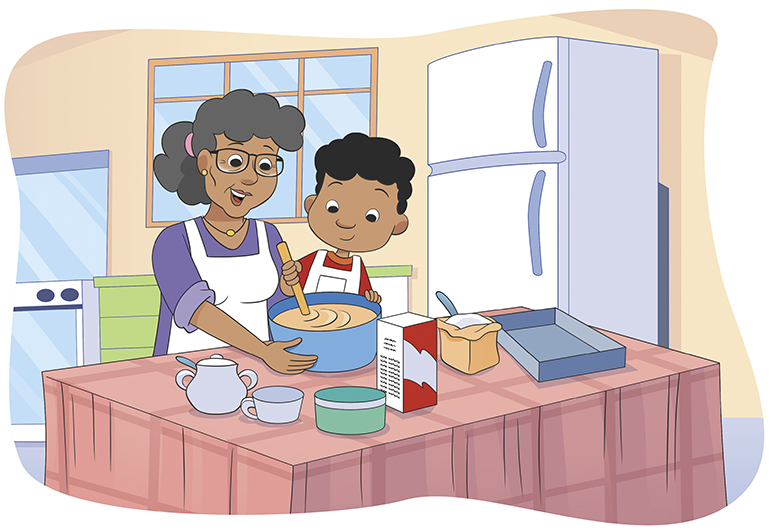 C)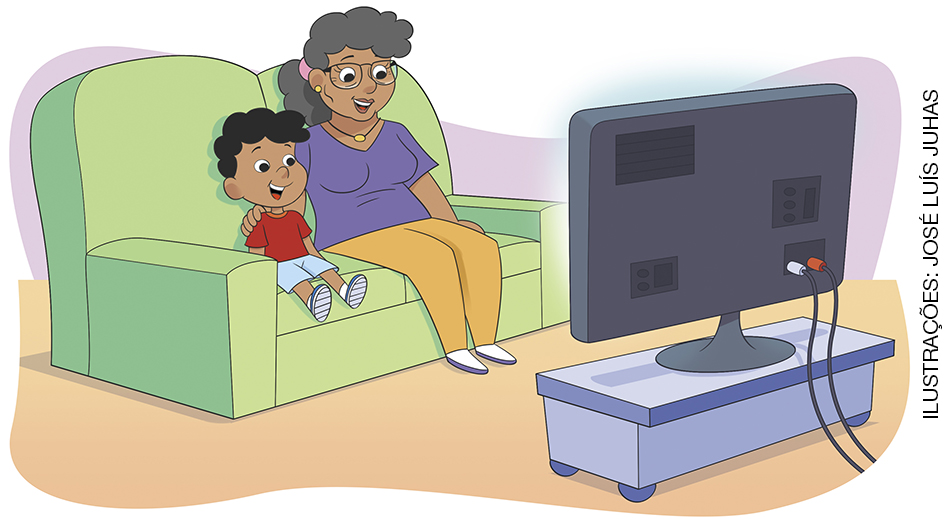 B)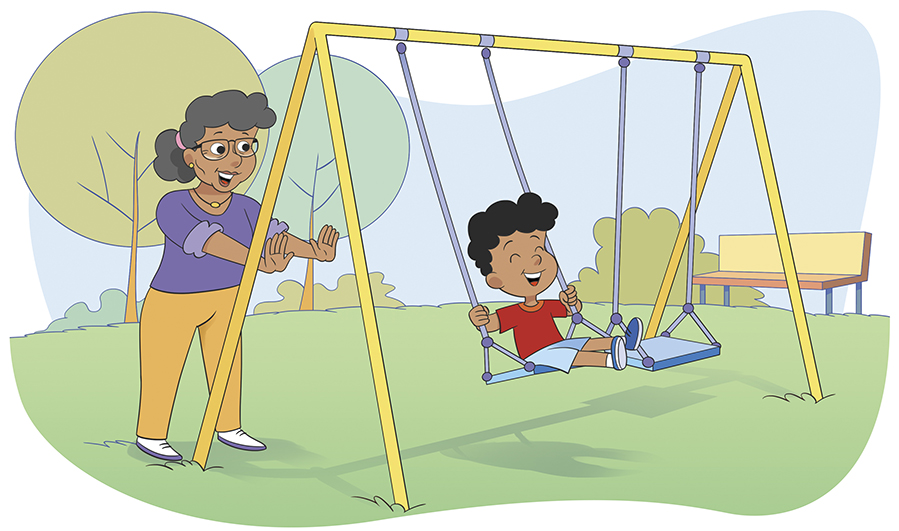 D)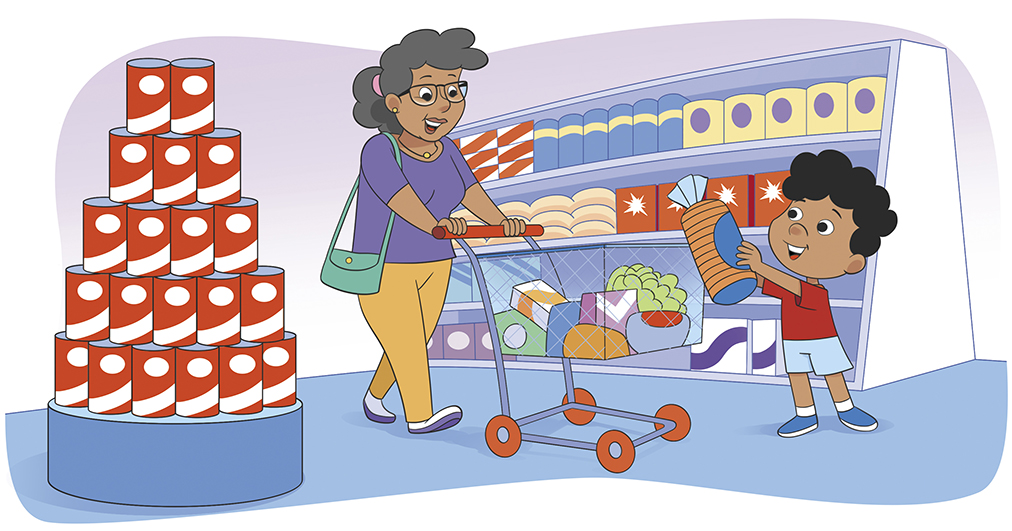 A)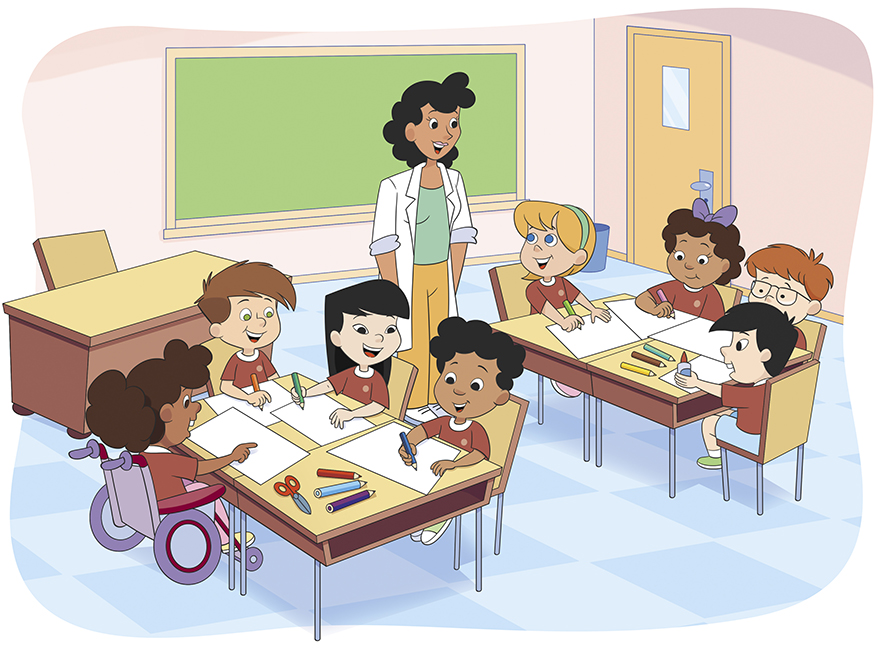 C)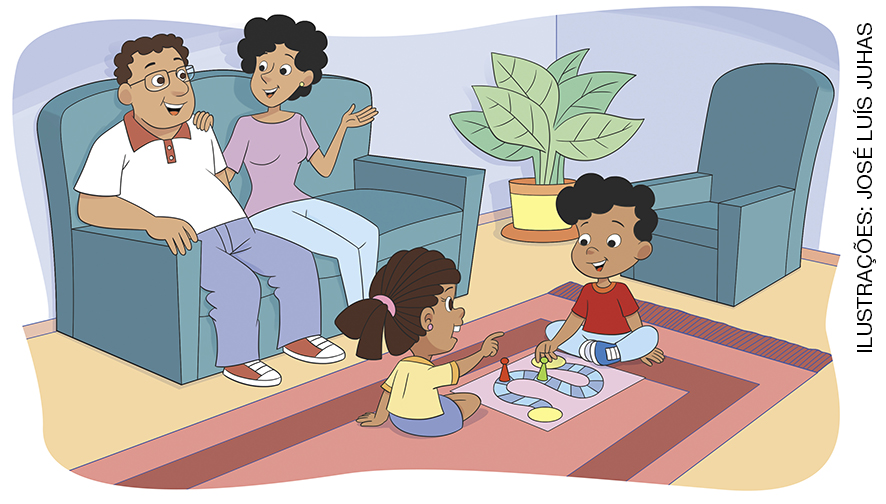 B)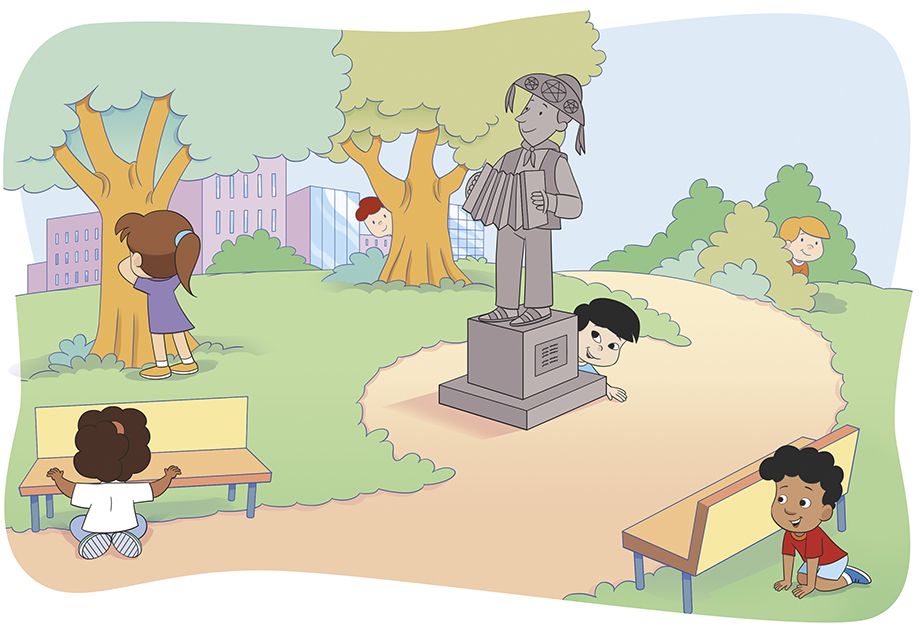 D)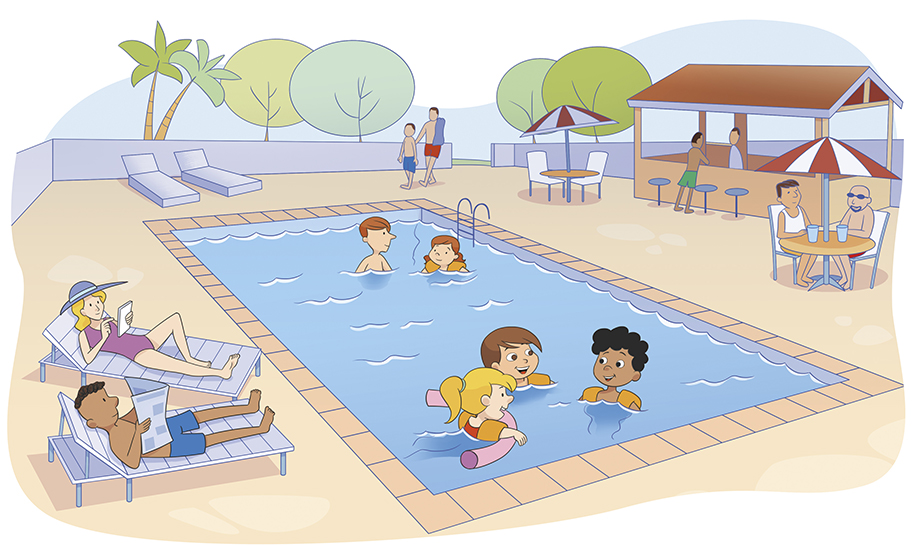 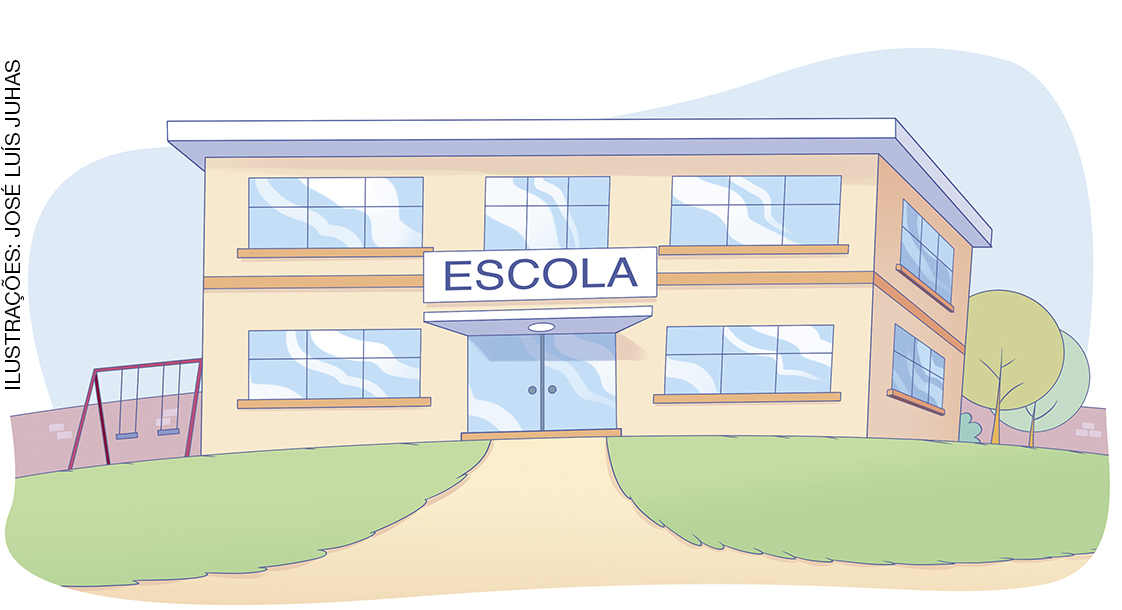 FAMÍLIA E AMIGOS.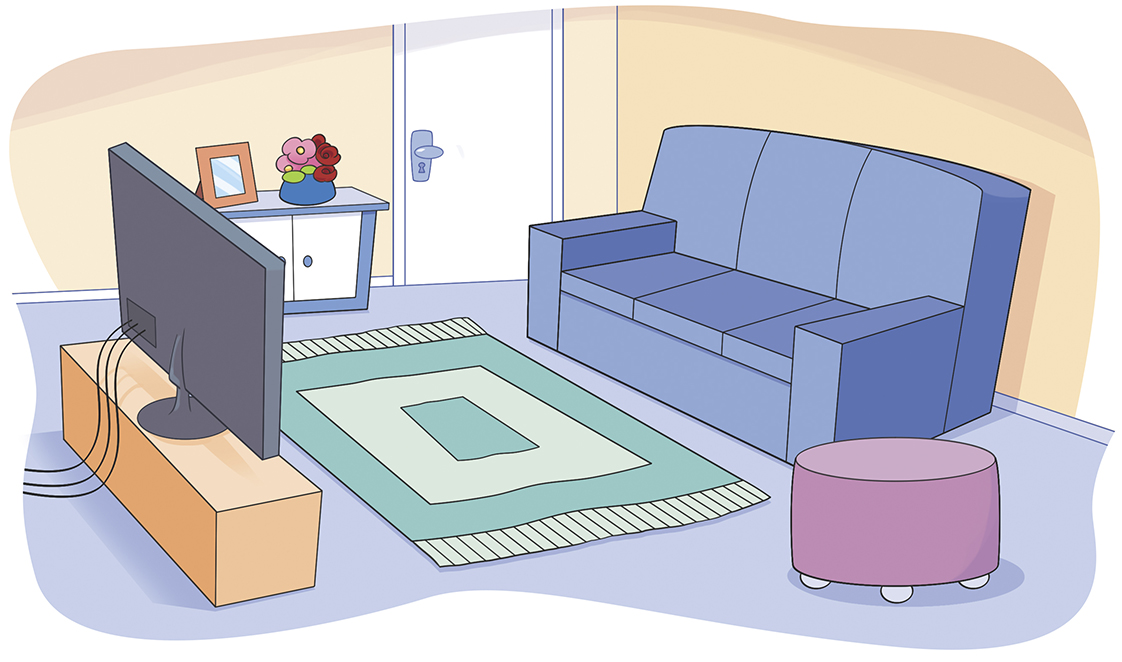 FUNCIONÁRIOS 
E COLEGAS.A)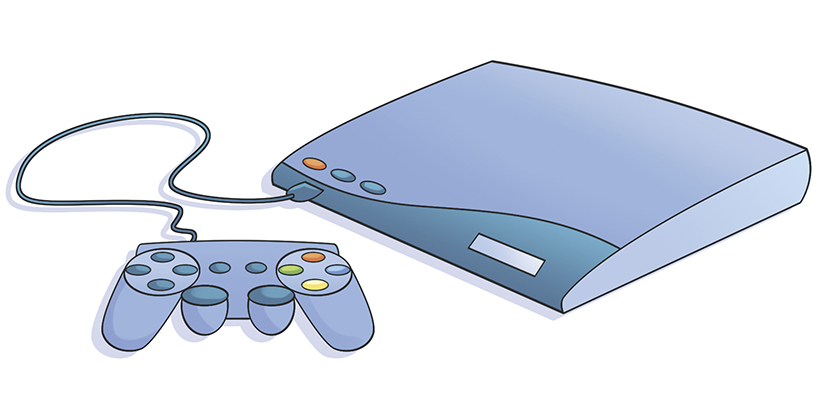 C)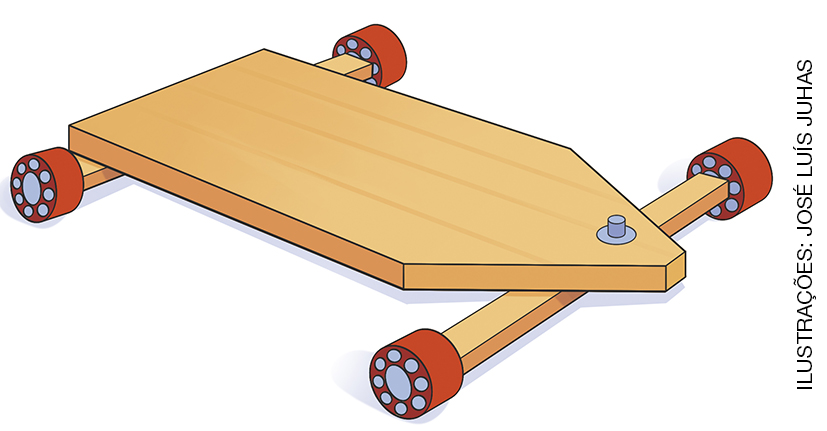 B)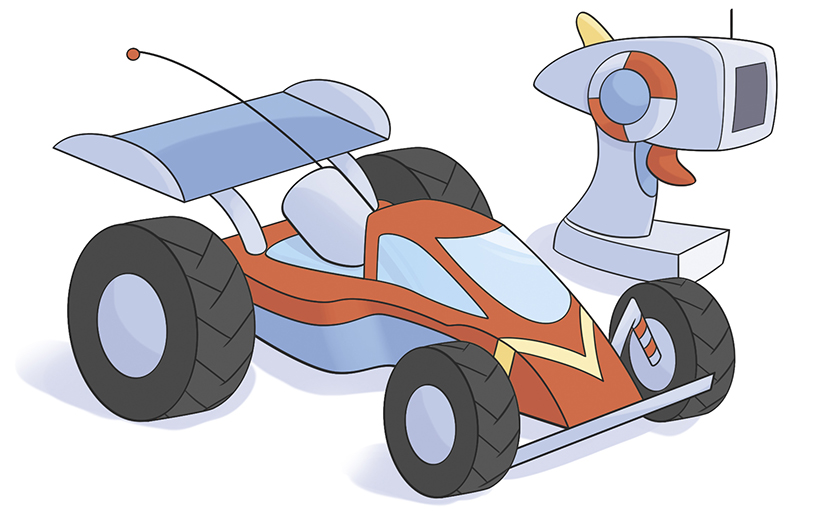 D)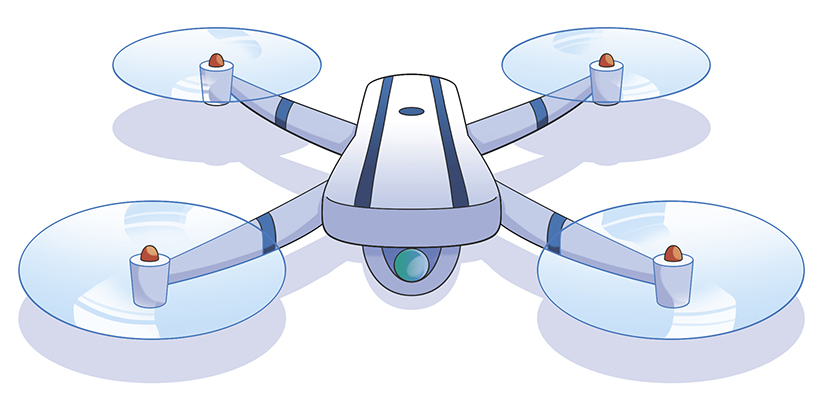 